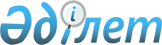 2019-2021 жылдарға арналған Байзақ ауданы ауылдық округтерінің бюджеттері туралыЖамбыл облысы Байзақ аудандық мәслихатының 2018 жылғы 28 желтоқсандағы № 39-2 шешімі. Жамбыл облысы Әділет департаментінде 2018 жылғы 29 желтоқсанда № 4079 болып тіркелді.
      РҚАО-ның ескертпесі.

      Құжаттың мәтінінде түпнұсқаның пунктуациясы мен орфографиясы сақталған.
      Қазақстан Республикасының 2008 жылғы 4 желтоқсандағы Бюджет кодексінің 9-1 бабына, "Қазақстан Республикасындағы жергілікті мемлекеттік басқару және өзін–өзі басқару туралы" Қазақстан Республикасының 2001 жылғы 23 қаңтардағы Заңының 6 бабына сәйкес Байзақ аудандық мәслихат ШЕШІМ ҚАБЫЛДАДЫ:
      1. 2019-2021 жылдарға арналған ауылдық округтерінің бюджет 1, 2, 3 қосымшаларға сәйкес, оның ішінде 2019 жылға мынадай көлемдерде бекітілсін:
      1-1. Жалғызтөбе ауылдық округі:
      1) кірістер – 83 662 мың теңге, оның ішінде:
      салықтық түсімдер – 4777 мың теңге;
      салықтық емес түсімдер – 0 мың теңге;
      негізгі капиталды сатудан түсетін түсімдер – 0 мың теңге;
      трансферттер түсімі – 78885 мың теңге; 
      2) шығындар – 84 300 мың теңге;
      3) таза бюджеттік кредиттеу – 0 мың теңге, оның ішінде:
      бюджеттік кредиттер – 0 мың теңге;
      бюджеттік кредиттерді өтеу – 0 мың теңге;
      4) қаржы активтерімен жасалатын операциялар бойынша сальдо – 0 мың теңге, оның ішінде:
      қаржы активтерін сатып алу – 0 мың теңге;
      мемлекеттік қаржы активтерін сатудан түсетін түсімдер – 0 мың теңге;
      5) бюджет тапшылығы (профициті) – - 638 мың теңге;
      6) бюджет тапшылығын қаржыландыру (профицитін пайдалану) – 638 мың теңге;
      1-2. Дихан ауылдық округі:
      1) кірістер – 71077 мың теңге, оның ішінде:
      салықтық түсімдер – 4906 мың теңге;
      салықтық емес түсімдер – 0 мың теңге;
      негізгі капиталды сатудан түсетін түсімдер – 0 мың теңге;
      трансферттер түсімі – 66171 мың теңге; 
      2) шығындар – 71735 мың теңге;
      3) таза бюджеттік кредиттеу – 0 мың теңге, оның ішінде:
      бюджеттік кредиттер – 0 мың теңге;
      бюджеттік кредиттерді өтеу – 0 мың теңге;
      4) қаржы активтерімен жасалатын операциялар бойынша сальдо – 0 мың теңге, оның ішінде:
      қаржы активтерін сатып алу – 0 мың теңге;
      мемлекеттік қаржы активтерін сатудан түсетін түсімдер – 0 мың теңге;
      5) бюджет тапшылығы (профициті) – - 658 мың теңге;
      6) бюджет тапшылығын қаржыландыру (профицитін пайдалану) – 658 мың теңге;
      1-3. Мырзатай ауылдық округі:
      1) кірістер – 71 778 мың теңге, оның ішінде:
      салықтық түсімдер – 6339 мың теңге;
      салықтық емес түсімдер – 0 мың теңге;
      негізгі капиталды сатудан түсетін түсімдер – 0 мың теңге;
      трансферттер түсімі – 65 439 мың теңге; 
      2) шығындар – 73 313 мың теңге;
      3) таза бюджеттік кредиттеу – 0 мың теңге, оның ішінде:
      бюджеттік кредиттер – 0 мың теңге;
      бюджеттік кредиттерді өтеу – 0 мың теңге;
      4) қаржы активтерімен жасалатын операциялар бойынша сальдо – 0 мың теңге, оның ішінде:
      қаржы активтерін сатып алу – 0 мың теңге;
      мемлекеттік қаржы активтерін сатудан түсетін түсімдер – 0 мың теңге;
      5) бюджет тапшылығы (профициті) – - 1 535 мың теңге;
      6) бюджет тапшылығын қаржыландыру (профицитін пайдалану) – 1 535 мың теңге;
      1-4. Темірбек ауылдық округі:
      1) кірістер – 22161 мың теңге, оның ішінде:
      салықтық түсімдер – 2360 мың теңге;
      салықтық емес түсімдер – 25 мың теңге;
      негізгі капиталды сатудан түсетін түсімдер – 0 мың теңге;
      трансферттер түсімі – 19776 мың теңге; 
      2) шығындар – 22409 мың теңге;
      3) таза бюджеттік кредиттеу – 0 мың теңге, оның ішінде:
      бюджеттік кредиттер – 0 мың теңге;
      бюджеттік кредиттерді өтеу – 0 мың теңге;
      4) қаржы активтерімен жасалатын операциялар бойынша сальдо – 0 мың теңге, оның ішінде:
      қаржы активтерін сатып алу – 0 мың теңге;
      мемлекеттік қаржы активтерін сатудан түсетін түсімдер – 0 мың теңге;
      5) бюджет тапшылығы (профициті) – - 248 мың теңге;
      6) бюджет тапшылығын қаржыландыру (профицитін пайдалану) – 248 мың теңге;
      1-5. Түймекент ауылдық округі:
      1) кірістер – 149592 мың теңге, оның ішінде:
      салықтық түсімдер – 12855 мың теңге;
      салықтық емес түсімдер – 51 мың теңге;
      негізгі капиталды сатудан түсетін түсімдер – 0 мың теңге;
      трансферттер түсімі – 136686 мың теңге; 
      2) шығындар – 150047 мың теңге;
      3) таза бюджеттік кредиттеу – 0 мың теңге, оның ішінде:
      бюджеттік кредиттер – 0 мың теңге;
      бюджеттік кредиттерді өтеу – 0 мың теңге;
      4) қаржы активтерімен жасалатын операциялар бойынша сальдо – 0 мың теңге, оның ішінде:
      қаржы активтерін сатып алу – 0 мың теңге;
      мемлекеттік қаржы активтерін сатудан түсетін түсімдер – 0 мың теңге;
      5) бюджет тапшылығы (профициті) – - 455 мың теңге;
      6) бюджет тапшылығын қаржыландыру (профицитін пайдалану) – 455 мың теңге;
      1-6. Жаңатұрмыс ауылдық округі:
      1) кірістер – 86439 мың теңге, оның ішінде:
      салықтық түсімдер – 8716 мың теңге;
      салықтық емес түсімдер – 79 мың теңге;
      негізгі капиталды сатудан түсетін түсімдер – 0 мың теңге;
      трансферттер түсімі – 77644 мың теңге; 
      2) шығындар – 88485 мың теңге;
      3) таза бюджеттік кредиттеу – 0 мың теңге, оның ішінде:
      бюджеттік кредиттер – 0 мың теңге;
      бюджеттік кредиттерді өтеу – 0 мың теңге;
      4) қаржы активтерімен жасалатын операциялар бойынша сальдо – 0 мың теңге, оның ішінде:
      қаржы активтерін сатып алу – 0 мың теңге;
      мемлекеттік қаржы активтерін сатудан түсетін түсімдер – 0 мың теңге;
      5) бюджет тапшылығы (профициті) – - 2 046 мың теңге;
      6) бюджет тапшылығын қаржыландыру (профицитін пайдалану) – 2 046 мың теңге;
      1-7. Көктал ауылдық округі:
      1) кірістер – 95268 мың теңге, оның ішінде:
      салықтық түсімдер – 9793 мың теңге; 
      салықтық емес түсімдер – 133 мың теңге;
      негізгі капиталды сатудан түсетін түсімдер – 0 мың теңге;
      трансферттер түсімі – 85342 мың теңге; 
      2) шығындар – 96772 мың теңге;
      3) таза бюджеттік кредиттеу – 0 мың теңге, оның ішінде:
      бюджеттік кредиттер – 0 мың теңге;
      бюджеттік кредиттерді өтеу – 0 мың теңге;
      4) қаржы активтерімен жасалатын операциялар бойынша сальдо – 0 мың теңге, оның ішінде:
      қаржы активтерін сатып алу – 0 мың теңге;
      мемлекеттік қаржы активтерін сатудан түсетін түсімдер – 0 мың теңге;
      5) бюджет тапшылығы (профициті) – - 1 504 мың теңге;
      6) бюджет тапшылығын қаржыландыру (профицитін пайдалану) – 1 504 мың теңге;
      1-8. Ынтымақ ауылдық округі:
      1) кірістер – 57158 мың теңге, оның ішінде:
      салықтық түсімдер – 3066 мың теңге;
      салықтық емес түсімдер – 101 мың теңге;
      негізгі капиталды сатудан түсетін түсімдер – 0 мың теңге;
      трансферттер түсімі – 53991 мың теңге; 
      2) шығындар – 58310 мың теңге;
      3) таза бюджеттік кредиттеу – 0 мың теңге, оның ішінде:
      бюджеттік кредиттер – 0 мың теңге;
      бюджеттік кредиттерді өтеу – 0 мың теңге;
      4) қаржы активтерімен жасалатын операциялар бойынша сальдо – 0 мың теңге, оның ішінде:
      қаржы активтерін сатып алу – 0 мың теңге;
      мемлекеттік қаржы активтерін сатудан түсетін түсімдер – 0 мың теңге;
      5) бюджет тапшылығы (профициті) – - 1 152 мың теңге;
      6) бюджет тапшылығын қаржыландыру (профицитін пайдалану) – 1 152 мың теңге;
      1-9. Суханбаев ауылдық округі:
      1) кірістер – 61344 мың теңге, оның ішінде:
      салықтық түсімдер – 3737 мың теңге;
      салықтық емес түсімдер – 50 мың теңге;
      негізгі капиталды сатудан түсетін түсімдер – 0 мың теңге;
      трансферттер түсімі – 57557 мың теңге; 
      2) шығындар – 61739 мың теңге;
      3) таза бюджеттік кредиттеу – 0 мың теңге, оның ішінде:
      бюджеттік кредиттер – 0 мың теңге;
      бюджеттік кредиттерді өтеу – 0 мың теңге;
      4) қаржы активтерімен жасалатын операциялар бойынша сальдо – 0 мың теңге, оның ішінде:
      қаржы активтерін сатып алу – 0 мың теңге;
      мемлекеттік қаржы активтерін сатудан түсетін түсімдер – 0 мың теңге;
      5) бюджет тапшылығы (профициті) – - 395 мың теңге;
      6) бюджет тапшылығын қаржыландыру (профицитін пайдалану) – 395 мың теңге;
      1-10. Қостөбе ауылдық округі:
      1) кірістер – 118308 мың теңге, оның ішінде:
      салықтық түсімдер – 14190 мың теңге;
      салықтық емес түсімдер – 193 мың теңге;
      негізгі капиталды сатудан түсетін түсімдер – 0 мың теңге;
      трансферттер түсімі – 103925 мың теңге; 
      2) шығындар – 118718 мың теңге;
      3) таза бюджеттік кредиттеу – 0 мың теңге, оның ішінде:
      бюджеттік кредиттер – 0 мың теңге;
      бюджеттік кредиттерді өтеу – 0 мың теңге;
      4) қаржы активтерімен жасалатын операциялар бойынша сальдо – 0 мың теңге, оның ішінде:
      қаржы активтерін сатып алу – 0 мың теңге;
      мемлекеттік қаржы активтерін сатудан түсетін түсімдер – 0 мың теңге;
      5) бюджет тапшылығы (профициті) – - 410 мың теңге;
      6) бюджет тапшылығын қаржыландыру (профицитін пайдалану) – 410 мың теңге;
      1-11. Бурыл ауылдық округі:
      1) кірістер – 262965 мың теңге, оның ішінде:
      салықтық түсімдер – 26023 мың теңге;
      салықтық емес түсімдер – 116 мың теңге; 
      негізгі капиталды сатудан түсетін түсімдер – 0 мың теңге;
      трансферттер түсімі – 236826 мың теңге; 
      2) шығындар – 265944 мың теңге;
      3) таза бюджеттік кредиттеу – 0 мың теңге, оның ішінде:
      бюджеттік кредиттер – 0 мың теңге;
      бюджеттік кредиттерді өтеу – 0 мың теңге;
      4) қаржы активтерімен жасалатын операциялар бойынша сальдо – 0 мың теңге, оның ішінде:
      қаржы активтерін сатып алу – 0 мың теңге;
      мемлекеттік қаржы активтерін сатудан түсетін түсімдер – 0 мың теңге;
      5) бюджет тапшылығы (профициті) – - 2 979 мың теңге;
      6) бюджет тапшылығын қаржыландыру (профицитін пайдалану) – 2 979 мың теңге;
      1-12. Көптерек ауылдық округі:
      1) кірістер – 70534 мың теңге, оның ішінде:
      салықтық түсімдер – 2599 мың теңге;
      салықтық емес түсімдер – 126 мың теңге;
      негізгі капиталды сатудан түсетін түсімдер – 0 мың теңге;
      трансферттер түсімі – 67809 мың теңге; 
      2) шығындар – 71636 мың теңге;
      3) таза бюджеттік кредиттеу – 0 мың теңге, оның ішінде:
      бюджеттік кредиттер – 0 мың теңге;
      бюджеттік кредиттерді өтеу – 0 мың теңге;
      4) қаржы активтерімен жасалатын операциялар бойынша сальдо – 0 мың теңге, оның ішінде:
      қаржы активтерін сатып алу – 0 мың теңге;
      мемлекеттік қаржы активтерін сатудан түсетін түсімдер – 0 мың теңге;
      5) бюджет тапшылығы (профициті) – - 1 102 мың теңге;
      6) бюджет тапшылығын қаржыландыру (профицитін пайдалану) – 1 102 мың теңге;
      1-13. Үлгілі ауылдық округі:
      1) кірістер – 76932 мың теңге, оның ішінде:
      салықтық түсімдер – 4972 мың теңге;
      салықтық емес түсімдер – 0 мың теңге; 
      негізгі капиталды сатудан түсетін түсімдер – 0 мың теңге;
      трансферттер түсімі – 71960 мың теңге; 
      2) шығындар – 77615 мың теңге;
      3) таза бюджеттік кредиттеу – 0 мың теңге, оның ішінде:
      бюджеттік кредиттер – 0 мың теңге;
      бюджеттік кредиттерді өтеу – 0 мың теңге;
      4) қаржы активтерімен жасалатын операциялар бойынша сальдо – 0 мың теңге, оның ішінде:
      қаржы активтерін сатып алу – 0 мың теңге;
      мемлекеттік қаржы активтерін сатудан түсетін түсімдер – 0 мың теңге;
      5) бюджет тапшылығы (профициті) – - 683 мың теңге;
      6) бюджет тапшылығын қаржыландыру (профицитін пайдалану) – 683 мың теңге;
      1-14. Сарыкемер ауылдық округі:
      1) кірістер – 463790 мың теңге, оның ішінде:
      салықтық түсімдер – 46138 мың теңге;
      салықтық емес түсімдер – 50 мың теңге; 
      негізгі капиталды сатудан түсетін түсімдер – 0 мың теңге;
      трансферттер түсімі – 417602 мың теңге; 
      2) шығындар – 471805 мың теңге;
      3) таза бюджеттік кредиттеу – 0 мың теңге, оның ішінде:
      бюджеттік кредиттер – 0 мың теңге;
      бюджеттік кредиттерді өтеу – 0 мың теңге;
      4) қаржы активтерімен жасалатын операциялар бойынша сальдо – 0 мың теңге, оның ішінде:
      қаржы активтерін сатып алу – 0 мың теңге;
      мемлекеттік қаржы активтерін сатудан түсетін түсімдер – 0 мың теңге;
      5) бюджет тапшылығы (профициті) – - 8 015 мың теңге;
      6) бюджет тапшылығын қаржыландыру (профицитін пайдалану) – 8 015 мың теңге;
      1-15. Қызыл жұлдыз ауылдық округі:
      1) кірістер – 135327 мың теңге, оның ішінде:
      салықтық түсімдер – 23406 мың теңге;
      салықтық емес түсімдер – 111 мың теңге;
      негізгі капиталды сатудан түсетін түсімдер – 0 мың теңге;
      трансферттер түсімі – 111810 мың теңге; 
      2) шығындар – 137299 мың теңге;
      3) таза бюджеттік кредиттеу – 0 мың теңге, оның ішінде:
      бюджеттік кредиттер – 0 мың теңге;
      бюджеттік кредиттерді өтеу – 0 мың теңге;
      4) қаржы активтерімен жасалатын операциялар бойынша сальдо – 0 мың теңге, оның ішінде:
      қаржы активтерін сатып алу – 0 мың теңге;
      мемлекеттік қаржы активтерін сатудан түсетін түсімдер – 0 мың теңге;
      5) бюджет тапшылығы (профициті) – -1972 мың теңге;
      6) бюджет тапшылығын қаржыландыру (профицитін пайдалану) – 1972 мың теңге;
      1-16. Ботамойнақ ауылдық округі:
      1) кірістер – 87881 мың теңге, оның ішінде:
      салықтық түсімдер – 10883 мың теңге;
      салықтық емес түсімдер – 195 мың теңге;
      негізгі капиталды сатудан түсетін түсімдер – 0 мың теңге;
      трансферттер түсімі – 76803 мың теңге; 
      2) шығындар – 89472 мың теңге;
      3) таза бюджеттік кредиттеу – 0 мың теңге, оның ішінде:
      бюджеттік кредиттер – 0 мың теңге;
      бюджеттік кредиттерді өтеу – 0 мың теңге;
      4) қаржы активтерімен жасалатын операциялар бойынша сальдо – 0 мың теңге, оның ішінде:
      қаржы активтерін сатып алу – 0 мың теңге;
      мемлекеттік қаржы активтерін сатудан түсетін түсімдер – 0 мың теңге;
      5) бюджет тапшылығы (профициті) – - 1 591 мың теңге;
      6) бюджет тапшылығын қаржыландыру (профицитін пайдалану) – 1 591 мың теңге;
      1-17. Байтерек ауылдық округі:
      1) кірістер – 721252 мың теңге, оның ішінде:
      салықтық түсімдер – 32201 мың теңге;
      салықтық емес түсімдер – 148 мың теңге;
      негізгі капиталды сатудан түсетін түсімдер – 0 мың теңге;
      трансферттер түсімі – 688903 мың теңге; 
      2) шығындар – 723833 мың теңге;
      3) таза бюджеттік кредиттеу – 0 мың теңге, оның ішінде:
      бюджеттік кредиттер – 0 мың теңге;
      бюджеттік кредиттерді өтеу – 0 мың теңге;
      4) қаржы активтерімен жасалатын операциялар бойынша сальдо – 0 мың теңге, оның ішінде:
      қаржы активтерін сатып алу – 0 мың теңге;
      мемлекеттік қаржы активтерін сатудан түсетін түсімдер – 0 мың теңге;
      5) бюджет тапшылығы (профициті) – - 2 581 мың теңге;
      6) бюджет тапшылығын қаржыландыру (профицитін пайдалану) – 2 581 мың теңге.
      Ескерту. 1 - тармаққа өзгерістер енгізілді – Жамбыл облысы Байзақ аудандық мәслихатының 16.04.2019 № 45-2 (01.01.2019 қолданысқа енгізіледі); 17.05.2019 № 47-2 (01.01.2019 қолданысқа енгізіледі); 26.06.2019 № 49-6 (01.01.2019 қолданысқа енгізіледі); 05.08.2019 № 52-2 (01.01.2019 қолданысқа енгізіледі); 29.10.2019 № 55-2 (01.01.2019 қолданысқа енгізіледі); 27.11.2019 № 57-2 (01.01.2019 қолданысқа енгізіледі) шешімдерімен.


      2. 2019 жылы аудандық бюджеттен ауылдық округтерге берілетін субвенция мөлшері 216497 мың теңге сомасында белгіленсін, оның ішінде:
      Жалғызтөбе ауылдық округіне – 15 653 мың теңге;
      Дихан ауылдық округіне – 13 682 мың теңге;
      Мырзатай ауылдық округіне – 11 505 мың теңге;
      Темірбек ауылдық округіне – 14 801 мың теңге;
      Түймекент ауылдық округіне – 16 396 мың теңге;
      Жанатұрмыс ауылдық округін – 19 496 мың теңге;
      Коктал ауылдық округіне – 10 092 мың теңге;
      Ынтымақ ауылдық округіне – 15 192 мың теңге;
      Суханбаев ауылдық округіне – 14 629 мың теңге;
      Қостөбе ауылдық округіне – 14 153 мың теңге;
      Бурыл ауылдық округіне – 17 291 мың теңге;
      Көптерек ауылдық округіне – 14 378 мың теңге;
      Үлгілі ауылдық округіне – 13 250 мың теңге;
      Сарыкемер ауылдық округіне – 0 мың теңге;
      Қызылжұлдыз ауылдық округіне – 43 мың теңге;
      Ботамойнақ ауылдық округіне – 15 627 мың теңге;
      Байтерек ауылдық округіне – 10 309 мың теңге.
      3. "Агроөнеркәсіптік кешенді және ауылдық аумақтарды дамытуды мемлекеттік реттеу туралы" Қазақстан Республикасының 2005 жылғы 8 шілдедегі Заңының 18 бабына сәйкес 2019-2021 жылдары жергілікті бюджеттен қаржыландырылатын азаматтық қызметші болып табылатын және ауылдық елді мекендерде жұмыс істейтін денсаулық сақтау, әлеуметтік қамсыздандыру, білім беру, мәдениет, спорт және ветеринария саласындағы мамандарға қала жағдайында осы қызмет түрлерімен айналысатын мамандардың ставкаларымен салыстырғанда айлықақылары мен тарифтік ставкаларының жиырма бес пайызы мөлшерінде үстеме ақы төлеу үшін қаржы көзделсін. 
      4. 2019 жылға арналған ауылдық округтердің бюджетті атқару процесінде секвестрлеуге жатпайтын бюджеттік бағдарламалардың тізбесі 4 қосымшаға сәйкес бекітілсін.
      5. Осы шешімнің орындалуын бақылау Байзақ аудандық мәслихатының аумақты экономикалық дамыту, қаржы, бюджет, әкімшілік аумақтық құрылым, адам құқығын қорғау мәселелері және жер учаскелерін сатып алу туралы шарттар жобаларын қарау жөніндегі тұрақты комиссиясына жүктелсін.
      6. Осы шешім әділет органдарында мемлекеттік тіркелген күннен бастап күшіне енеді және 2019 жылдың 1 қаңтарынан қолданысқа енгізіледі.
      Ескерту. 1 - қосымша жаңа редакцияда – Жамбыл облысы Байзақ аудандық мәслихатының 27.11.2019 № 57-2 (01.01.2019 қолданысқа енгізіледі) шешімімен. 2020 жылға арналған ауылдық округтерінің бюджеті 2021 жылға арналған ауылдық округтерінің бюджеті 2019 жылға арналған ауылдық округтердің бюджетті атқару процесінде секвестрлеуге жатпайтын бюджеттік бағдарламалардың тізбесі
					© 2012. Қазақстан Республикасы Әділет министрлігінің «Қазақстан Республикасының Заңнама және құқықтық ақпарат институты» ШЖҚ РМК
				
      Аудандық мәслихат

      сессиясының төрағасы

А. Үкібаев

      Аудандық мәслихат хатшысы

Н. Тлепов
Байзақ аудандық мәслихатының
2018 жылғы 28 желтоқсандағы
№ 39-2 шешіміне 1 қосымша
Санаты
Санаты
Санаты
Санаты
сомасы, мың теңге
Жалғызтөбе ауылдық округі
Дихан ауылдық округі
Мырзатай ауылдық округі
Темірбек ауылдық округі
Түймекент ауылдық округі
Жаңатұрмыс ауылдық округі
Көктал ауылдық округі
Ынтымақ ауылдық округі
Сыныбы
Сыныбы
Сыныбы
сомасы, мың теңге
Жалғызтөбе ауылдық округі
Дихан ауылдық округі
Мырзатай ауылдық округі
Темірбек ауылдық округі
Түймекент ауылдық округі
Жаңатұрмыс ауылдық округі
Көктал ауылдық округі
Ынтымақ ауылдық округі
Ішкі сыныбы
Ішкі сыныбы
сомасы, мың теңге
Жалғызтөбе ауылдық округі
Дихан ауылдық округі
Мырзатай ауылдық округі
Темірбек ауылдық округі
Түймекент ауылдық округі
Жаңатұрмыс ауылдық округі
Көктал ауылдық округі
Ынтымақ ауылдық округі
сомасы, мың теңге
Жалғызтөбе ауылдық округі
Дихан ауылдық округі
Мырзатай ауылдық округі
Темірбек ауылдық округі
Түймекент ауылдық округі
Жаңатұрмыс ауылдық округі
Көктал ауылдық округі
Ынтымақ ауылдық округі
сомасы, мың теңге
Жалғызтөбе ауылдық округі
Дихан ауылдық округі
Мырзатай ауылдық округі
Темірбек ауылдық округі
Түймекент ауылдық округі
Жаңатұрмыс ауылдық округі
Көктал ауылдық округі
Ынтымақ ауылдық округі
Атауы
I. Кірістер
2635468
83662
71077
71778
22161
149592
86439
95268
57158
1
Салықтық түсімдер 
216961
4777
4906
6339
2360
12855
8716
9793
3066
01
Табыс салығы
58674
562
528
853
221
2266
3973
1847
259
2
Жеке табыс салығы
58674
562
528
853
221
2266
3973
1847
 259
04
Меншiкке салынатын салықтар
158287
4215
4378
5486
2139
10589
4743
7946
 2807
1
Мүлiкке салынатын салықтар
2450
92
62
110
23
160
 28
83
36
3
Жер салығы
7741
385
319
270
262
513
400
153
141
4
Көлiк құралдарына салынатын салық
148096
3738
3997
5106
1854
9916
4315
7710
2630
2
Салықтық емес түсiмдер
1378
0
0
0
25
51
 79
133
101
2
01
Мемлекеттік меншіктен түсетін кірістер
327
0
0
0
0
0
29
108
0
5
Мемлекет меншігіндегі мүлікті жалға беруден түсетін кірістер
327
0
0
0
0
0
29
108
0
04
Мемлекеттік бюджеттен қаржыландырылатын, сондай-ақ Қазақстан Республикасы Ұлттық Банкінің бюджетінен (шығыстар сметасынан) қамтылатын және қаржыландырылатын мемлекеттік мекемелер салатын айыппұлдар, өсімпұлдар, санкциялар, өндіріп алулар
1051
0
0
0
25
51
50
25
101
04
1
Мұнай секторы ұйымдарынан түсетін түсімдерді қоспағанда, мемлекеттік бюджеттен қаржыландырылатын, сондай-ақ Қазақстан Республикасы Ұлттық Банкінің бюджетінен (шығыстар сметасынан) ұсталатын және қаржыландырылатын мемлекеттік мекемелер салатын айыппұлдар, өсімпұлдар, санкциялар, өндіріп алулар
1051
0
0
0
25
51
50
25
101
4
Трансферттердің түсімдері
2417129
78885
66171
65439
19776
136686
77644
85342
53991
4
02
Мемлекеттiк басқарудың жоғары тұрған органдарынан түсетiн трансферттер
2417129
78885
66171
65439
19776
136686
 

77644
85342
53991
4
3 
Аудандардың (облыстық маңызы бар қаланың) бюджетінен трансферттер
2417129
78885
66171
65439
19776
136686
 77644
85342
53991
Санаты
Санаты
Санаты
Санаты
Суханбаев ауылдық округі
Қостөбе ауылдық округі
Бурыл ауылдық округі
Көптерек ауылдық округі
Улгілі ауылдық округі
Сарыкемер ауылдық округі
Қызыл жұлдыз ауылдық округі
Ботамойнақ ауылдық округі
Байтерек ауылдық округі
Сыныбы
Сыныбы
Сыныбы
Суханбаев ауылдық округі
Қостөбе ауылдық округі
Бурыл ауылдық округі
Көптерек ауылдық округі
Улгілі ауылдық округі
Сарыкемер ауылдық округі
Қызыл жұлдыз ауылдық округі
Ботамойнақ ауылдық округі
Байтерек ауылдық округі
Ішкі сыныбы
Ішкі сыныбы
Суханбаев ауылдық округі
Қостөбе ауылдық округі
Бурыл ауылдық округі
Көптерек ауылдық округі
Улгілі ауылдық округі
Сарыкемер ауылдық округі
Қызыл жұлдыз ауылдық округі
Ботамойнақ ауылдық округі
Байтерек ауылдық округі
Суханбаев ауылдық округі
Қостөбе ауылдық округі
Бурыл ауылдық округі
Көптерек ауылдық округі
Улгілі ауылдық округі
Сарыкемер ауылдық округі
Қызыл жұлдыз ауылдық округі
Ботамойнақ ауылдық округі
Байтерек ауылдық округі
Суханбаев ауылдық округі
Қостөбе ауылдық округі
Бурыл ауылдық округі
Көптерек ауылдық округі
Улгілі ауылдық округі
Сарыкемер ауылдық округі
Қызыл жұлдыз ауылдық округі
Ботамойнақ ауылдық округі
Байтерек ауылдық округі
Атауы
I. Кірістер
61344
118308
262965
70534
76932
463790
135327
87881
721252
1
Салықтық түсімдер
3737
14190
26023
2599
4972
46138
23406
10883
32201
01
Табыс салығы
103
3250
7330
255
1348
10098
13392
949
11440
2
Жеке табыс салығы
103
3250
7330
255
1348
10098
13392
949
11440
04
Меншiкке салынатын салықтар
3634
10940
18693
2344
3624
36040
10014
9934
20761
04
1
Мүлiкке салынатын салықтар
35
280
350
29
45
540
150
112
315
04
3
Жер салығы
295
773
950
150
430
800
153
800
947
04
4
Көлiк құралдарына салынатын салық
3304
9887
17393
2165
3149
34700
9711
9022
19499
2
Салықтық емес түсiмдер
50
193
116
126
0
50
111
195
148
2
01
Мемлекеттік меншіктен түсетін кірістер
0
92
0
0
0
0
98
0
0
2
01
5
Мемлекет меншігіндегі мүлікті жалға беруден түсетін кірістер
0
92
0
0
0
0
98
0
0
2
04
Мемлекеттік бюджеттен қаржыландырылатын, сондай-ақ Қазақстан Республикасы Ұлттық Банкінің бюджетінен (шығыстар сметасынан) қамтылатын және қаржыландырылатын мемлекеттік мекемелер салатын айыппұлдар, өсімпұлдар, санкциялар, өндіріп алулар
50
101
116
126
0
50
13
195
148
2
04
1
Мұнай секторы ұйымдарынан түсетін түсімдерді қоспағанда, мемлекеттік бюджеттен қаржыландырылатын, сондай-ақ Қазақстан Республикасы Ұлттық Банкінің бюджетінен (шығыстар сметасынан) ұсталатын және қаржыландырылатын мемлекеттік мекемелер салатын айыппұлдар, өсімпұлдар, санкциялар, өндіріп алулар
50
101
116
126
0
50
13
195
148
4
Трансферттердің түсімдері
57557
103925
236826
67809
71960
417602
111810
76803
688903
4
02
Мемлекеттiк басқарудың жоғары тұрған органдарынан түсетiн трансферттер
57557
103925
236826
67809
71960
417602
111810
76803
688903
4
3
Аудандардың (облыстық маңызы бар қаланың) бюджетінен трансферттер
57557
103925
236826
67809
71960
417602
111810
76803
688903
Функционалдық топ
Функционалдық топ
Функционалдық топ
Функционалдық топ
сома, мың. теңге
Жалғызтөбе ауылдық округі
Дихан ауылдық округі
Мырзатай ауылдық округі
Темірбек ауылдық округі
Түймекент ауылдық округі
Жаңатүрмыс ауылдық округі
Көктал ауылдық округі
Ынтымақ ауылдық округі
Кіші функция
Кіші функция
Кіші функция
сома, мың. теңге
Жалғызтөбе ауылдық округі
Дихан ауылдық округі
Мырзатай ауылдық округі
Темірбек ауылдық округі
Түймекент ауылдық округі
Жаңатүрмыс ауылдық округі
Көктал ауылдық округі
Ынтымақ ауылдық округі
Бюджеттік бағдарламалардың әкімшілері 
Бюджеттік бағдарламалардың әкімшілері 
Бюджеттік бағдарламалардың әкімшілері 
сома, мың. теңге
Жалғызтөбе ауылдық округі
Дихан ауылдық округі
Мырзатай ауылдық округі
Темірбек ауылдық округі
Түймекент ауылдық округі
Жаңатүрмыс ауылдық округі
Көктал ауылдық округі
Ынтымақ ауылдық округі
Бағдарлама
Бағдарлама
сома, мың. теңге
Жалғызтөбе ауылдық округі
Дихан ауылдық округі
Мырзатай ауылдық округі
Темірбек ауылдық округі
Түймекент ауылдық округі
Жаңатүрмыс ауылдық округі
Көктал ауылдық округі
Ынтымақ ауылдық округі
сома, мың. теңге
Жалғызтөбе ауылдық округі
Дихан ауылдық округі
Мырзатай ауылдық округі
Темірбек ауылдық округі
Түймекент ауылдық округі
Жаңатүрмыс ауылдық округі
Көктал ауылдық округі
Ынтымақ ауылдық округі
Атауы
сома, мың. теңге
Жалғызтөбе ауылдық округі
Дихан ауылдық округі
Мырзатай ауылдық округі
Темірбек ауылдық округі
Түймекент ауылдық округі
Жаңатүрмыс ауылдық округі
Көктал ауылдық округі
Ынтымақ ауылдық округі
2. Шығыстар
2663432
84300
71735
73313
22409
150047
88485
96772
58310
01
Жалпы сипаттағы мемлекеттiк қызметтер 
482696
26446
28241
19262
18618
35666
35980
20125
19678
124
Аудандық маңызы бар қала, ауыл, кент, ауылдық округ әкімінің аппараты
482696
26446
28241
19262
18618
35666
35980
20125
19678
001
Аудандық маңызы бар қала, ауыл, кент, ауылдық округ әкімінің қызметін қамтамасыз ету жөніндегі қызметтер
468318
22365
27893
19102
18358
32366
35808
19831
19386
022
Мемлекеттік органның күрделі шығыстары
14378
4081
348
160
260
3300
172
294
292
04
Бiлiм беру
1358443
51268
38805
47253
0
95875
41924
66274
32359
124
Аудандық маңызы бар қала, ауыл, кент, ауылдық округ әкімінің аппараты
1358443
51268
38805
47253
0
95875
41924
66274
32359
004
Мектепке дейінгі тәрбиелеу және оқыту және мектепке дейінгі тәрбиелеу және оқыту ұйымдарында медициналық қызмет көрсетуді ұйымдастыру
1098054
42190
29810
34230
0
78074
23984
50628
26313
041
Мектепке дейінгі білім беру ұйымдарында мемлекеттік білім беру тапсырысын іске асыруға
249659
7782
7737
8765
0
17801
16287
15646
6046
005
Ауылдық жерлерде оқушыларды жақын жердегі мектепке дейін тегін алып баруды және одан алып қайтуды ұйымдастыру
10730
1296
1258
4258
0
0
1653
0
0
07
Тұрғын үй-коммуналдық шаруашылық
176501
2855
1908
3685
1799
11379
6565
7492
4050
124
Аудандық маңызы бар қала, ауыл, кент, ауылдық округ әкімінің аппараты
176501
2855
1908
3685
1799
11379
 6565
7492
4050
008
Елді мекендердегі көшелерді жарықтандыру
70182
1655
1090
1900
1126
7566
4964
6422
1400
009
Елді мекендердің санитариясын қамтамасыз ету
14655
400
150
250
150
400
600
350
350
011
Елді мекендерді абаттандыру мен көгалдандыру
91664
800
668
1535
523
3413
1001
720
2300
08
Мәдениет, спорт, туризм және ақпараттық кеңістiк
0
0
0
0
0
0
0
0
0
124
Аудандық маңызы бар қала, ауыл, кент, ауылдық округ әкімінің аппараты
0
0
0
0
0
0
0
0
0
006
Жергілікті деңгейде мәдени-демалыс жұмысын қолдау
0
0
0
0
0
0
0
0
0
12
Көлiк және коммуникация
17404
1140
0
0
0
0
0
0
0
124
Аудандық маңызы бар қала, ауыл, кент, ауылдық округ әкімінің аппараты
17404
1140
0
0
0
0
0
0
0
013
Аудандық маңызы бар қалаларда, ауылдарда, кенттерде, ауылдық округтерде автомобиль жолдарының жұмыс істеуін қамтамасыз ету
 17404
1140
0
0
0
0
0
0
0
13
Басқалар
628388
2591
2781
3113
1992
7127
4016
2881
2223
124
Аудандық маңызы бар қала, ауыл, кент, ауылдық округ әкімінің аппараты
628388
2591
2781
3113
1992
7127
4016
2881
2223
040
Өңірлерді дамытудың 2020 жылға дейінгі бағдарламасы шеңберінде өңірлерді экономикалық дамытуға жәрдемдесу бойынша шараларды іске асыру
87997
2591
2781
3113
1992
7127
4016
2881
2223
057
"Ауыл-Ел бесігі" жобасы шеңберінде ауылдық елді мекендердегі әлеуметтік және инженерлік инфрақұрылым бойынша іс-шараларды іске асыру
540391
0
0
0
0
0
0
0
0
3. Таза бюджеттік кредит беру
0
0
0
0
0
0
0
0
0
4. Қаржы активтерімен жасалатын операциялар бойынша сальдо
0
0
0
0
0
0
0
0
0
Мемлекеттің қаржы активтерін сатудан түсетін түсімдер
0
0
0
0
0
0
0
0
0
5. Бюджет тапшылығы (профициті)
- 27964
- 638
- 658
-1535
- 248
- 455
-2046
-1504
-1152
6. Бюджет тапшылығын қаржыландыру (профицитін пайдалану)
27964
638
658
1535
248
455
2046
1504
1152
Функционалдық топ
Функционалдық топ
Функционалдық топ
Функционалдық топ
Суханбаев ауылдық округі
Қостөбе ауылдық округі
Бурыл ауылдық округі
Көптерек ауылдық округі
Улгілі ауылдық округі
Сарыкемер ауылдық округі
Қызыл жүлдыз ауылдық округі
Ботамойнақ ауылдық округі
Байтерек ауылдық округі
Кіші функция
Кіші функция
Кіші функция
Суханбаев ауылдық округі
Қостөбе ауылдық округі
Бурыл ауылдық округі
Көптерек ауылдық округі
Улгілі ауылдық округі
Сарыкемер ауылдық округі
Қызыл жүлдыз ауылдық округі
Ботамойнақ ауылдық округі
Байтерек ауылдық округі
Бюджеттік бағдарламалардың әкімшілері 
Бюджеттік бағдарламалардың әкімшілері 
Бюджеттік бағдарламалардың әкімшілері 
Суханбаев ауылдық округі
Қостөбе ауылдық округі
Бурыл ауылдық округі
Көптерек ауылдық округі
Улгілі ауылдық округі
Сарыкемер ауылдық округі
Қызыл жүлдыз ауылдық округі
Ботамойнақ ауылдық округі
Байтерек ауылдық округі
Бағдарлама
Бағдарлама
Суханбаев ауылдық округі
Қостөбе ауылдық округі
Бурыл ауылдық округі
Көптерек ауылдық округі
Улгілі ауылдық округі
Сарыкемер ауылдық округі
Қызыл жүлдыз ауылдық округі
Ботамойнақ ауылдық округі
Байтерек ауылдық округі
Суханбаев ауылдық округі
Қостөбе ауылдық округі
Бурыл ауылдық округі
Көптерек ауылдық округі
Улгілі ауылдық округі
Сарыкемер ауылдық округі
Қызыл жүлдыз ауылдық округі
Ботамойнақ ауылдық округі
Байтерек ауылдық округі
Атауы
Суханбаев ауылдық округі
Қостөбе ауылдық округі
Бурыл ауылдық округі
Көптерек ауылдық округі
Улгілі ауылдық округі
Сарыкемер ауылдық округі
Қызыл жүлдыз ауылдық округі
Ботамойнақ ауылдық округі
Байтерек ауылдық округі
2. Шығыстар
61739
118718
265944
71636
77615
471805
137299
89472
723833
01
Жалпы сипаттағы мемлекеттiк қызметтер 
21254
26695
43592
19947
30115
36161
29160
26349
45407
124
Аудандық маңызы бар қала, ауыл, кент, ауылдық округ әкімінің аппараты
21254
26695
43592
19947
30115
36161
29160
26349
45407
001
Аудандық маңызы бар қала, ауыл, кент, ауылдық округ әкімінің қызметін қамтамасыз ету жөніндегі қызметтер
20942
26395
43219
19714
27067
35837
28950
26043
45042
022
Мемлекеттік органның күрделі шығыстары
312
300
373
233
3048
324
210
306
365
04
Бiлiм беру
30426
76252
188725
47093
42935
122303
99150
48671
329130
124
Аудандық маңызы бар қала, ауыл, кент, ауылдық округ әкімінің аппараты
30426
76252
188725
47093
42935
122303
99150
48671
329130
004
Мектепке дейінгі тәрбиелеу және оқыту және мектепке дейінгі тәрбиелеу және оқыту ұйымдарында медициналық қызмет көрсетуді ұйымдастыру
22248
58887
156083
34418
35445
104706
77538
39139
284361
041
Мектепке дейінгі білім беру ұйымдарында мемлекеттік білім беру тапсырысын іске асыруға
8178
17365
32642
12675
7490
17597
21612
8227
43809
005
Ауылдық жерлерде оқушыларды жақын жердегі мектепке дейін тегін алып баруды және одан алып қайтуды ұйымдастыру
0
0
0
0
0
0
0
1305
960
07
Тұрғын үй-коммуналдық шаруашылық
7880
9872
14485
2478
2751
71240
4083
5368
18611
124
Аудандық маңызы бар қала, ауыл, кент, ауылдық округ әкімінің аппараты
7880
9872
14485
2478
2751
71240
4083
5368
18611
008
Елді мекендердегі көшелерді жарықтандыру
6370
4876
8405
1486
1951
9153
2550
2238
7030
009
Елді мекендердің санитариясын қамтамасыз ету
330
350
1300
125
200
4000
400
1300
4000
011
Елді мекендерді абаттандыру мен көгалдандыру
1180
4646
4780
867
600
58087
1133
1830
7581
08
Мәдениет, спорт, туризм және ақпараттық кеңістiк
0
0
0
0
0
0
0
0
0
124
Аудандық маңызы бар қала, ауыл, кент, ауылдық округ әкімінің аппараты
0
0
0
0
0
0
0
0
0
006
Жергілікті деңгейде мәдени-демалыс жұмысын қолдау
0
0
0
0
0
0
0
0
0
12
Көлiк және коммуникация
0
0
7737
0
0
0
0
3970
4557
124
Аудандық маңызы бар қала, ауыл, кент, ауылдық округ әкімінің аппараты
0
0
7737
0
0
0
0
3970
4557
013
Аудандық маңызы бар қалаларда, ауылдарда, кенттерде, ауылдық округтерде автомобиль жолдарының жұмыс істеуін қамтамасыз ету
0
0
7737
0
0
0
0
3970
4557
13
Басқалар
2179
5899
11405
2118
1814
242101
4906
5114
326128
124
Аудандық маңызы бар қала, ауыл, кент, ауылдық округ әкімінің аппараты
2179
5899
11405
2118
1814
242101
4906
5114
326128
040
Өңірлерді дамытудың 2020 жылға дейінгі бағдарламасы шеңберінде өңірлерді экономикалық дамытуға жәрдемдесу бойынша шараларды іске асыру
2179
5899
11405
2118
1814
13671
4906
5114
14167
057
"Ауыл-Ел бесігі" жобасы шеңберінде ауылдық елді мекендердегі әлеуметтік және инженерлік инфрақұрылым бойынша іс-шараларды іске асыру
0
0
0
0
0
228430
0
0
311961
3. Таза бюджеттік кредит беру
0
0
0
0
0
0
0
0
0
4. Қаржы активтерімен жасалатын операциялар бойынша сальдо
0
0
0
0
0
0
0
0
0
Мемлекеттің қаржы активтерін сатудан түсетін түсімдер
0
0
0
0
0
0
0
0
0
5. Бюджет тапшылығы (профициті)
-395
-410
-2979
-1102
-683
-8015
-1972
-1591
-2581
6. Бюджет тапшылығын қаржыландыру (профицитін пайдалану)
395
410
2979
1102
683
8015
1972
1591
2581Байзақ аудандық мәслихатының
2018 жылғы 28 желтоқсандағы
№ 39-2 шешіміне 2 қосымша
Санаты
Санаты
Санаты
Санаты
2020 жыл, сомасы мың теңге
Жалғызтөбе ауылдық округі
Дихан ауылдық округі
Мырзатай ауылдық округі
Сыныбы
Сыныбы
Сыныбы
2020 жыл, сомасы мың теңге
Жалғызтөбе ауылдық округі
Дихан ауылдық округі
Мырзатай ауылдық округі
Ішкі сыныбы
Ішкі сыныбы
2020 жыл, сомасы мың теңге
Жалғызтөбе ауылдық округі
Дихан ауылдық округі
Мырзатай ауылдық округі
Ерекшелігі
2020 жыл, сомасы мың теңге
Жалғызтөбе ауылдық округі
Дихан ауылдық округі
Мырзатай ауылдық округі
Атауы
I. Кірістер
1424799
61637
53561
52834
1
Салықтық түсімдер
208189
5403
5570
6280
02
Табыс салығы
60112
906
728
1853
2
Төлем көзінен салық салынбайтын табыстардан ұсталатын жеке табыс салығы
60112
906
728
1853
04
Меншiкке салынатын салықтар
148077
4497
4842
4427
1
Мүлiкке салынатын салықтар
2245
87
62
110
3
Жер салығы
6626
336
319
270
4
Көлiк құралдарына салынатын салық
139206
4074
4461
4047
2
Салықтық емес түсiмдер
5772
292
265
265
01
Мемлекеттік меншіктен түсетін кірістер
327
0
0
0
5
Мемлекет меншігіндегі мүлікті жалға беруден түсетін кірістер
327
0
0
0
04
Мемлекеттік бюджеттен қаржыландырылатын сондай-ақ Қазақстан Республикасы Ұлттық Банкінің бюджетінен (шығыстар сметасынан) қамтылатын және қаржыландырылатын мемлекеттік мекемелер салатын айыппұлдар, өсімпұлдар, санкциялар, өндіріп алулар
5445
292
265
265
1
Мұнай секторы ұйымдарынан түсетін түсімдерді қоспағанда, мемлекеттік бюджеттен қаржыландырылатын, сондай-ақ Қазақстан Республикасы Ұлттық Банкінің бюджетінен (шығыстар сметасынан) ұсталатын және қаржыландырылатын мемлекеттік мекемелер салатын айыппұлдар, өсімпұлдар, санкциялар, өндіріп алулар
5445
292
265
265
4
Трансферттердің түсімдері
1210838
55942
47726
46289
02
Мемлекеттiк басқарудың жоғары тұрған органдарынан түсетiн трансферттер
1210838
55942
47726
46289
3
Аудандардың (облыстық маңызы бар қаланың) бюджетінен трансферттер
1210838
55942
47726
46289
Темірбек ауылдық округі
Түймекент ауылдық округі
Жаңатүрмыс ауылдық округі
Көктал ауылдық округі
19803
106071
52448
61951
1930
12041
4180
9559
41
2266
913
1947
41
2266
913
1947
1889
9775
3267
7612
23
160
28
83
262
513
150
153
1604
9102
3089
7376
212
424
254
320
0
0
29
108
0
0
29
108
212
424
225
212
212
424
225
212
17661
93606
48014
52072
17661
93606
48014
52072
17661
93606
48014
52072
Ынтымақ ауылдық округі
Суханбаев ауылдық округі
Қостөбе ауылдық округі
Бурыл ауылдық округі
Көптерек ауылдық округі
45529
39033
79344
165448
41922
3009
3016
11767
25527
3211
222
103
2554
7330
255
222
103
2554
7330
255
2787
2913
9213
18197
2956
36
35
200
350
29
124
295
363
950
150
2627
2583
8650
16897
2777
198
225
449
437
198
0
0
92
0
0
0
0
92
0
0
198
225
357
437
198
198
225
357
437
198
42322
35792
67128
139484
38513
42322
35792
67128
139484
38513
42322
35792
67128
139484
38513
Улгілі ауылдық округі
Сарыкемер ауылдық округі
Қызыл жүлдыз ауылдық округі
Ботамойнақ ауылдық округі
Байтерек ауылдық округі
Сазтерек ауылдық округі
45726
193483
88941
77865
197002
42201
3724
43683
25296
10910
31478
1605
1058
12538
14797
1339
11150
112
1058
12538
14797
1339
11150
112
2666
31145
10499
9571
20328
1493
45
350
150
112
315
70
430
445
153
800
590
323
2191
30350
10196
8659
19423
1100
265
530
402
304
530
202
0
0
98
0
0
0
0
0
98
0
0
0
265
530
304
304
530
202
265
530
304
304
530
202
41737
149270
63243
66651
164994
40394
41737
149270
63243
66651
164994
40394
41737
149270
63243
66651
164994
40394
Функционалдық топ
Функционалдық топ
Функционалдық топ
Функционалдық топ
2020 жыл сома, мың. теңге
Жалғызтөбе ауылдық округі
Дихан ауылдық округі
Мырзатай ауылдық округі
Кіші функция
Кіші функция
Кіші функция
2020 жыл сома, мың. теңге
Жалғызтөбе ауылдық округі
Дихан ауылдық округі
Мырзатай ауылдық округі
Бюджеттік бағдарламалардың әкімшілері
Бюджеттік бағдарламалардың әкімшілері
Бюджеттік бағдарламалардың әкімшілері
2020 жыл сома, мың. теңге
Жалғызтөбе ауылдық округі
Дихан ауылдық округі
Мырзатай ауылдық округі
Бағдарлама
Бағдарлама
2020 жыл сома, мың. теңге
Жалғызтөбе ауылдық округі
Дихан ауылдық округі
Мырзатай ауылдық округі
Атауы
2020 жыл сома, мың. теңге
Жалғызтөбе ауылдық округі
Дихан ауылдық округі
Мырзатай ауылдық округі
2. Шығыстар
1424799
61637
53561
52834
01
Жалпы сипаттағы мемлекеттiк қызметтер
387218
19379
18873
22296
124
Аудандық маңызы бар қала, ауыл, кент, ауылдық округ әкімінің аппараты
387218
19379
18873
22296
001
Аудандық маңызы бар қала, ауыл, кент, ауылдық округ әкімінің қызметін қамтамасыз ету жөніндегі қызметтер
375637
18884
18349
20126
022
Мемлекеттік органның күрделі шығыстары
11581
495
524
2170
04
Бiлiм беру
932779
39458
31873
26933
124
Аудандық маңызы бар қала, ауыл, кент, ауылдық округ әкімінің аппараты
932779
39458
31873
26933
004
Мектепке дейінгі тәрбиелеу және оқыту және мектепке дейінгі тәрбиелеу және оқыту ұйымдарында медициналық қызмет көрсетуді ұйымдастыру
916255
38162
30730
22675
005
Ауылдық жерлерде оқушыларды жақын жердегі мектепке дейін тегін алып баруды және одан алып қайтуды ұйымдастыру
16524
1296
1143
4258
07
Тұрғын үй-коммуналдық шаруашылық
104802
2800
2815
3605
124
Аудандық маңызы бар қала, ауыл, кент, ауылдық округ әкімінің аппараты
104802
2800
2815
3605
008
Елді мекендердегі көшелерді жарықтандыру
43930
1700
1195
1900
009
Елді мекендердің санитариясын қамтамасыз ету
28219
300
150
500
011
Елді мекендерді абаттандыру мен көгалдандыру
32653
800
1470
1205
3. Таза бюджеттік кредит беру
0
0
0
0
4. Қаржы активтерімен жасалатын операциялар бойынша сальдо
0
0
0
0
Мемлекеттің қаржы активтерін сатудан түсетін түсімдер
0
0
0
0
5. Бюджет тапшылығы (профициті)
0
0
0
0
6. Бюджет тапшылығын қаржыландыру (профицитін пайдалану)
0
0
0
0
Темірбек ауылдық округі
Түймекент ауылдық округі
Жаңатұрмыс ауылдық округі
Көктал ауылдық округі
19803
106071
52448
61951
18476
21331
21247
15122
18476
21331
21247
15122
18418
21247
21057
14677
58
84
190
445
0
80606
27525
44229
0
80606
27525
44229
0
80137
26286
44229
0
469
1239
0
1327
4134
3676
2600
1327
4134
3676
2600
800
1559
1680
1600
137
500
806
400
390
2075
1190
600
0
0
0
0
0
0
0
0
0
0
0
0
0
0
0
0
0
0
0
0
Ынтымақ ауылдық округі
Суханбаев ауылдық округі
Қостөбе ауылдық округі
Бурыл ауылдық округі
Көптерек ауылдық округі
45529
39033
79344
165448
41922
19267
14623
21440
30863
16657
19267
14623
21440
30863
16657
18177
14533
21350
30719
16603
1090
90
90
144
54
23982
23150
54235
119360
23315
23982
23150
54235
119360
23315
23982
23150
53765
119360
23315
0
0
470
0
0
2280
1260
3669
15225
1950
2280
1260
3669
15225
1950
1180
320
1876
6905
1350
200
100
400
2160
100
900
840
1393
6160
500
0
0
0
0
0
0
0
0
0
0
0
0
0
0
0
0
0
0
0
0
0
0
0
0
0
Улгілі ауылдық округі
Сарыкемер ауылдық округі
Қызыл жүлдыз ауылдық округі
Ботамойнақ ауылдық округі
Байтерек ауылдық округі
Сазтерек ауылдық округі
45726
193483
88941
77865
197002
42201
19423
39008
23372
25639
25499
14703
19423
39008
23372
25639
25499
14703
17651
35614
23162
25333
25114
14623
1772
3394
210
306
385
80
23552
124006
61569
44435
158473
26078
23552
124006
61569
44435
158473
26078
23552
124006
61569
39566
157513
24258
0
0
0
4869
960
1820
2751
30469
4000
7791
13030
1420
2751
30469
4000
7791
13030
1420
1951
9153
2550
2611
5030
570
200
14516
400
3200
4000
150
600
6800
1050
1980
4000
700
0
0
0
0
0
0
0
0
0
0
0
0
0
0
0
0
0
0
0
0
0
0
0
0
0
0
0
0
0
0Байзақ аудандық мәслихатының
2018 жылғы 28 желтоқсандағы
№ 39-2 шешіміне 3 қосымша
Санаты
Санаты
Санаты
Санаты
2021 жыл сомасы мың теңге
Жалғызтөбе ауылдық округі
Дихан ауылдық округі
Мырзатай ауылдық округі
Сыныбы
Сыныбы
Сыныбы
2021 жыл сомасы мың теңге
Жалғызтөбе ауылдық округі
Дихан ауылдық округі
Мырзатай ауылдық округі
Ішкі сыныбы
Ішкі сыныбы
2021 жыл сомасы мың теңге
Жалғызтөбе ауылдық округі
Дихан ауылдық округі
Мырзатай ауылдық округі
Ерекшелік
2021 жыл сомасы мың теңге
Жалғызтөбе ауылдық округі
Дихан ауылдық округі
Мырзатай ауылдық округі
Атауы
I. Кірістер
1497449
61637
58561
59834
1
Салықтық түсімдер
208189
5403
5570
6280
02
Табыс салығы
60112
906
728
1853
2
Төлем көзінен салық салынбайтын табыстардан ұсталатын жеке табыс салығы
60112
906
728
1853
04
Меншiкке салынатын салықтар
148077
4497
4842
4427
1
Мүлiкке салынатын салықтар
2245
87
62
110
3
Жер салығы
6626
336
319
270
4
Көлiк құралдарына салынатын салық
139206
4074
4461
4047
2
Салықтық емес түсiмдер
5772
292
265
265
01
Мемлекеттік меншіктен түсетін кірістер
327
0
0
0
5
Мемлекеттік кәсіпорындардың таза кірісі бөлігінің түсімдері
327
0
0
0
04
Мемлекеттік бюджеттен қаржыландырылатын, сондай-ақ Қазақстан Республикасы Ұлттық Банкінің бюджетінен (шығыстар сметасынан) қамтылатын және қаржыландырылатын мемлекеттік мекемелер салатын айыппұлдар, өсімпұлдар, санкциялар, өндіріп алулар
5445
292
265
265
1
Мемлекеттік бюджеттен қаржыландырылатын, сондай-ақ Қазақстан Республикасы Ұлттық Банкінің бюджетінен (шығыстар сметасынан) қамтылатын және қаржыландырылатын мемлекеттік мекемелер салатын айыппұлдар, өсімпұлдар, санкциялар, өндіріп алулар
5445
292
265
265
4
Трансферттердің түсімдері
1283488
55942
52726
53289
02
Мемлекеттiк басқарудың жоғары тұрған органдарынан түсетiн трансферттер
1283488
55942
52726
53289
3
Аудандардың (облыстық маңызы бар қаланың) бюджетінен трансферттер
1283488
55942
52726
53289
Темірбек ауылдық округі
Түймекент ауылдық округі
Жаңатұрмыс ауылдық округі
Көктал ауылдық округі
21963
106071
56448
61951
1930
12041
4180
9559
41
2266
913
1947
41
2266
913
1947
1889
9775
3267
7612
23
160
28
83
262
513
150
153
1604
9102
3089
7376
212
424
254
320
0
0
29
108
0
0
29
108
212
424
225
212
212
424
225
212
19821
93606
52014
52072
19821
93606
52014
52072
19821
93606
52014
52072
Ынтымақ ауылдық округі
Суханбаев ауылдық округі
Қостөбе ауылдық округі
Бурыл ауылдық округі
Көптерек ауылдық округі
45529
39033
89544
179737
43922
3009
3016
11767
25527
3211
222
103
2554
7330
255
222
103
2554
7330
255
2787
2913
9213
18197
2956
36
35
200
350
29
124
295
363
950
150
2627
2583
8650
16897
2777
198
225
449
437
198
0
0
92
0
0
0
0
92
0
0
198
225
357
437
198
198
225
357
437
198
42322
35792
77328
153773
40513
42322
35792
77328
153773
40513
42322
35792
77328
153773
40513
Улгілі ауылдық округі
Сарыкемер ауылдық округі
Қызыл жүлдыз ауылдық округі
Ботамойнақ ауылдық округі
Байтерек ауылдық округі
Сазтерек ауылдық округі
55726
199483
90942
82865
197002
47201
3724
43683
25296
10910
31478
1605
1058
12538
14797
1339
11150
112
1058
12538
14797
1339
11150
112
2666
31145
10499
9571
20328
1493
45
350
150
112
315
70
430
445
153
800
590
323
2191
30350
10196
8659
19423
1100
265
530
402
304
530
202
0
0
98
0
0
0
0
0
98
0
0
0
265
530
304
304
530
202
265
530
304
304
530
202
51737
155270
65244
71651
164994
45394
51737
155270
65244
71651
164994
45394
51737
155270
65244
71651
164994
45394
Функционалдық топ
Функционалдық топ
Функционалдық топ
Функционалдық топ
2021 жыл сомасы мың теңге
Жалғызтөбе ауылдық округі
Дихан ауылдық округі
Мырзатай ауылдық округі
Кіші функция
Кіші функция
Кіші функция
2021 жыл сомасы мың теңге
Жалғызтөбе ауылдық округі
Дихан ауылдық округі
Мырзатай ауылдық округі
Бюджеттік бағдарламалардың әкімшілері 
Бюджеттік бағдарламалардың әкімшілері 
Бюджеттік бағдарламалардың әкімшілері 
2021 жыл сомасы мың теңге
Жалғызтөбе ауылдық округі
Дихан ауылдық округі
Мырзатай ауылдық округі
Бағдарлама
Бағдарлама
2021 жыл сомасы мың теңге
Жалғызтөбе ауылдық округі
Дихан ауылдық округі
Мырзатай ауылдық округі
Атауы
2021 жыл сомасы мың теңге
Жалғызтөбе ауылдық округі
Дихан ауылдық округі
Мырзатай ауылдық округі
2. Шығыстар
1497449
61637
58561
59834
01
Жалпы сипаттағы мемлекеттiк қызметтер
392836
19379
18686
18409
124
Аудандық маңызы бар қала, ауыл, кент, ауылдық округ әкімінің аппараты
392836
19379
18686
18409
001
Аудандық маңызы бар қала, ауыл, кент, ауылдық округ әкімінің қызметін қамтамасыз ету жөніндегі қызметтер
381946
18884
18349
18239
022
Мемлекеттік органның күрделі шығыстары
10890
495
337
170
04
Бiлiм беру
999602
39458
35060
37820
124
Аудандық маңызы бар қала, ауыл, кент, ауылдық округ әкімінің аппараты
999602
39458
35060
37820
004
Мектепке дейінгі тәрбиелеу және оқыту және мектепке дейінгі тәрбиелеу және оқыту ұйымдарында медициналық қызмет көрсетуді ұйымдастыру
982478
38162
33917
33562
005
Ауылдық жерлерде оқушыларды жақын жердегі мектепке дейін тегін алып баруды және одан алып қайтуды ұйымдастыру
17124
1296
1143
4258
07
Тұрғын үй-коммуналдық шаруашылық
105011
2800
4815
3605
124
Аудандық маңызы бар қала, ауыл, кент, ауылдық округ әкімінің аппараты
105011
2800
4815
3605
008
Елді мекендердегі көшелерді жарықтандыру
42930
1700
1195
1900
009
Елді мекендердің санитариясын қамтамасыз ету
27059
300
150
500
011
Елді мекендерді абаттандыру мен көгалдандыру
35022
800
3470
1205
3. Таза бюджеттік кредит беру
0
0
0
0
4. Қаржы активтерімен жасалатын операциялар бойынша сальдо
0
0
0
0
Мемлекеттің қаржы активтерін сатудан түсетін түсімдер
0
0
0
0
5. Бюджет тапшылығы (профициті)
0
0
0
0
6. Бюджет тапшылығын қаржыландыру (профицитін пайдалану)
0
0
0
0
Темірбек ауылдық округі
Түймекент ауылдық округі
Жаңатүрмыс ауылдық округі
Көктал ауылдық округі
21963
106071
56448
61951
15926
22347
22247
12618
15926
22347
22247
12618
15868
21247
22057
12558
58
1100
190
60
0
79590
30525
46733
0
79590
30525
46733
0
79121
29286
46733
0
469
1239
0
6037
4134
3676
2600
6037
4134
3676
2600
800
1559
1680
1600
137
500
806
400
5100
2075
1190
600
0
0
0
0
0
0
0
0
0
0
0
0
0
0
0
0
0
0
0
0
Ынтымақ ауылдық округі
Суханбаев ауылдық округі
Қостөбе ауылдық округі
Бурыл ауылдық округі
Көптерек ауылдық округі
45529
39033
89544
179737
43922
19275
15045
25134
35968
17213
19275
15045
25134
35968
17213
18185
14955
23350
33653
17159
1090
90
1784
2315
54
23974
22728
60741
134344
24759
23974
22728
60741
134344
24759
23974
22728
60271
134344
24759
0
0
470
0
0
2280
1260
3669
9425
1950
2280
1260
3669
9425
1950
1180
320
1876
5905
1350
200
100
400
1000
100
900
840
1393
2520
500
0
0
0
0
0
0
0
0
0
0
0
0
0
0
0
0
0
0
0
0
0
0
0
0
0
Улгілі ауылдық округі
Сарыкемер ауылдық округі
Қызыл жүлдыз ауылдық округі
Ботамойнақ ауылдық округі
Байтерек ауылдық округі
Сазтерек ауылдық округі
55726
199483
90942
82865
197002
47201
23090
35193
24387
26420
28519
12980
23090
35193
24387
26420
28519
12980
21318
34799
24177
26114
28134
12900
1772
394
210
306
385
80
29885
136821
62555
48654
153154
32801
29885
136821
62555
48654
153154
32801
29885
136821
62555
43785
152194
30381
0
0
0
4869
960
2420
2751
27469
4000
7791
15329
1420
2751
27469
4000
7791
15329
1420
1951
9153
2550
2611
5030
570
200
14516
400
3200
4000
150
600
3800
1050
1980
6299
700
0
0
0
0
0
0
0
0
0
0
0
0
0
0
0
0
0
0
0
0
0
0
0
0
0
0
0
0
0
0Байзақ аудандық мәслихатының
2018 жылғы 28 желтоқсандағы
№ 39-2 шешіміне 4 қосымша
р/с№
Бюджеттік бағдарлама әкімшісі
Бағдарлама
Атауы
1.
124
Аудандық маңызы бар қала, ауыл, кент, ауылдық округ әкімінің аппараты
004
Мектепке дейінгі тәрбиелеу және оқыту және мектепке дейінгі тәрбиелеу және оқыту ұйымдарында медициналық қызмет көрсетуді ұйымдастыру